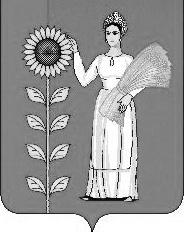 СОВЕТ ДЕПУТАТОВСЕЛЬСКОГО ПОСЕЛЕНИЯ ПУШКИНСКИЙ СЕЛЬСОВЕТДобринского муниципального района Липецкой области Российской Федерации                                               86-я сессия  IV-го созываРЕШЕНИЕ             21.01.2015г.	с. Пушкино	   № 235-рсО внесении изменений в Положение «Об оплате труда работниковмуниципального автономного учреждения культуры «Пушкинский поселенческий центр культуры»(утвержденное решением Совета депутатов сельского поселения № 191-рс от 11.03.2014г., в редакции решения № 214-рс от 05.09.2014г)            Рассмотрев представленный администрацией сельского поселения Пушкинский сельсовет проект о внесении изменений в  Положение «Об оплате труда работников муниципального автономного учреждения культуры «Пушкинский поселенческий центр культуры», руководствуясь ч.3 ст.135 и ст.144 Трудового Кодекса Российской Федерации, учитывая решение постоянной комиссии по экономике, бюджету, местным налогам и сборам, Совет депутатов  сельского поселения Пушкинский сельсоветРЕШИЛ:1. Внести изменения в Положение «Об оплате труда работников муниципального автономного учреждения культуры «Пушкинский поселенческий центр культуры»,утвержденное решением Совета депутатов сельского поселения Пушкинский сельсовет Добринского муниципального района Липецкой области Российской Федерации от 11.03.2014г. № 191-рс, в редакции решения № 214-рс от 05.09.2014г. 2. Направить указанный нормативно-правовой акт главе сельского поселения   для подписания и официального обнародования.3. Настоящее решение вступает в силу со дня его обнародования и распространяется на правоотношения возникшие с 01 января 2015 года.Председатель Совета депутатовсельского поселенияПушкинский сельсовет					            	Н.Г. Демихова           ПринятыСоветом депутатовсельского поселенияПушкинский сельсоветот 21.01.2015г. № 235-рс                Изменения в Положение «Об оплате труда работниковмуниципального автономного учреждения культуры «Пушкинский поселенческий центр культуры», (утвержденного Советом депутатов сельского поселения Пушкинский   сельсовет от 11.03.2014г. № 191-рс в редакции решения № 214-рс от 05.09.2014г)1. В приложении № 1: Таблицу № 1 «Должностные оклады руководителей, специалистов и     служащих по профессиональным квалификационным группам    автономных учреждений культуры сельского поселения Пушкинский   сельсовет изложить в новой редакции.В разделе «Показатели и порядок отнесения МАУК «Пушкинский ПЦК»  к группам по оплате труда» исключить пункт  1. Муниципальные библиотеки сельского поселения Пушкинский сельсовет и подпункты 1.1,.1.2,.1.3,.1.4.2.В приложении № 2:    Таблицу № 1 «Должностные оклады руководителей, специалистов и        служащих по профессиональным квалификационным группами    общеотраслевых должностей» изложить в новой редакции 3. В приложении №3  Таблицу «Тарифные разряды, межразрядные тарифные коэффициенты и тарифные ставки тарифной сетки по оплате труда рабочих» изложить     новой редакции. Глава сельского поселения Пушкинский сельсовет                                                    Н.Г. Демихова                      Приложение №1                                                                                           к решению  сессии Совета                                                                                                                         депутатов сельского поселения Пушкинский сельсовет от 21.01.2015 года № 235-рсДолжностные оклады руководителей, специалистов и служащихпо профессиональным квалификационным группам муниципальных  учреждений культуры сельского поселения Пушкинский сельсовет                                                                                                                Приложение №2                                                                                           к решению  сессии Совета                                                                                                                         депутатов сельского поселения Пушкинский сельсовет от 21.01.2015 года № 235-рсТаблица 1Должностные оклады руководителей, специалистов и служащих   общеотраслевых должностей                                                                                                                                                                                                         Приложение №3к решению  сессии Совета                                                                                                                         депутатов сельского поселения Пушкинский сельсовет от 21.01.2015 года № 235-рсТарифные разряды, межразрядные тарифные коэффициенты и тарифные ставки тарифной сетки по оплате труда рабочих  МАУК «Пушкинский ПЦК»Наименование должности и требования к квалификацииДиапазон должностных  окладов, установленный в зависимости от группыпо оплате труда руководителей (руб.)Диапазон должностных  окладов, установленный в зависимости от группыпо оплате труда руководителей (руб.)Диапазон должностных  окладов, установленный в зависимости от группыпо оплате труда руководителей (руб.)Диапазон должностных  окладов, установленный в зависимости от группыпо оплате труда руководителей (руб.)Диапазон должностных  окладов, установленный в зависимости от группыпо оплате труда руководителей (руб.)Наименование должности и требования к квалификацииIIIIIIIVв   учреждениях, не имеющих группДиректор  (заведующий) дома (центра) народного творчества  (культуры и досуга)110701030088808880Художественный руководитель дома (дворца) культуры и отдыха (культуры и досуга)103009570888082606970Профессиональная  квалификационная группа «Общеотраслевые должности служащих третьего уровня»Профессиональная  квалификационная группа «Общеотраслевые должности служащих третьего уровня»Профессиональная  квалификационная группа «Общеотраслевые должности служащих третьего уровня»Профессиональная  квалификационная группа «Общеотраслевые должности служащих третьего уровня»Профессиональная  квалификационная группа «Общеотраслевые должности служащих третьего уровня»3 квалификационный уровень3 квалификационный уровень3 квалификационный уровень3 квалификационный уровень3 квалификационный уровень3 квалификационный уровеньДолжностной окладДолжностной окладДолжностной окладНаименование должностиНаименование должностиНаименование должностиДолжностной окладДолжностной окладДолжностной окладДолжностной окладДолжностной окладДолжностной окладДолжностной окладДолжностной окладДолжностной оклад3 квалификационный уровень3 квалификационный уровень3 квалификационный уровень3 квалификационный уровеньБухгалтерБухгалтер                                              5730                                              5730                                              5730                                              5730                                              5730                                              5730                                              5730                                              5730Разряд оплаты трудаРазряд оплаты трудаРазряд оплаты трудаРазряд оплаты трудаРазряд оплаты трудаРазряд оплаты трудаРазряд оплаты трудаРазряд оплаты трудаРазряд оплаты трудаРазряд оплаты трудаРазряд оплаты трудаРазряд оплаты труда123456789101112Тарифный коэффициентТарифный коэффициентТарифный коэффициентТарифный коэффициентТарифный коэффициентТарифный коэффициентТарифный коэффициентТарифный коэффициентТарифный коэффициентТарифный коэффициентТарифный коэффициентТарифный коэффициент1,01,021,041,061,081,101,121,141,251,371,521,63Тарифные ставкиТарифные ставкиТарифные ставкиТарифные ставкиТарифные ставкиТарифные ставкиТарифные ставкиТарифные ставкиТарифные ставкиТарифные ставкиТарифные ставкиТарифные ставки40004080416042404320 4400 44804560 50005480 60806520